НОВОКУЗНЕЦКИЙ ГОРОДСКОЙ СОВЕТ НАРОДНЫХ ДЕПУТАТОВ РЕШЕНИЕО реорганизации администрации города НовокузнецкаПринятоНовокузнецким городским Советом народных депутатов«29» января 2019 годаВ целях оптимизации структуры администрации города Новокузнецка, на основании статей 57-60 Гражданского кодекса Российской Федерации, статей 37 и 41 Федерального закона от 06.10.2003 №131-ФЗ «Об общих принципах организации местного самоуправления в Российской Федерации», руководствуясь статьями 28 и 33 Устава Новокузнецкого городского округа, Новокузнецкий городской Совет народных депутатовРЕШИЛ:1. Реорганизовать администрацию города Новокузнецка, являющуюся муниципальным казенным учреждением Новокузнецкого городского округа, в форме присоединения к ней территориальных органов администрации города Новокузнецка - администрации Центрального района города Новокузнецка, администрации Куйбышевского района города Новокузнецка, администрации Заводского района города Новокузнецка, администрации Новоильинского района города Новокузнецка, администрации Кузнецкого района города Новокузнецка, администрации Орджоникидзевского района города Новокузнецка, являющихся муниципальными казенными учреждениями Новокузнецкого городского округа (далее - администрации районов).2. Считать администрацию города Новокузнецка правопреемником администраций районов по всем правам и обязанностям в соответствии с передаточными актами с момента внесения в Единый государственный реестр юридических лиц записи о прекращении деятельности последней из присоединенных к администрации города Новокузнецка администраций районов.3. Администрации города Новокузнецка:1) организовать осуществление комплекса организационно-штатных мероприятий, совершение иных юридически значимых действий, связанных с реорганизацией администрации города Новокузнецка, в соответствии с законодательством Российской Федерации; 2) обеспечить соблюдение трудовых прав и предоставление гарантий и компенсаций муниципальным служащим и иным работникам, предусмотренных трудовым законодательством и законодательством о муниципальной службе в связи с реорганизацией администрации города Новокузнецка;3) подготовить проект решения Новокузнецкого городского Совета народных депутатов «О внесении изменений и дополнений в Устав Новокузнецкого городского округа» и иных решений Новокузнецкого городского Совета народных депутатов, связанных с исполнением настоящего решения, и внести их на рассмотрение Новокузнецкого городского Совета народных депутатов в установленном порядке;4) привести в соответствие с настоящим решением муниципальные правовые акты администрации города Новокузнецка, а также обеспечить принятие муниципальных правовых актов администрации города Новокузнецка, направленных на реализацию настоящего решения;5) обеспечить представление в орган, осуществляющий государственную регистрацию юридических лиц, документов, необходимых для внесения в Единый государственный реестр юридических лиц записей о прекращении деятельности администраций районов, при условии вступления в силу решения Новокузнецкого городского Совета народных депутатов «О внесении изменений и дополнений в Устав Новокузнецкого городского округа», предусматривающего изменение статуса администраций районов, в срок не ранее официального опубликования данного решения.4. Настоящее решение вступает в силу с 1 февраля 2019 и подлежит официальному опубликованию в городской газете «Новокузнецк».5. Контроль за исполнением настоящего решения возложить на администрацию города Новокузнецка и комитет по вопросам местного самоуправления и правопорядка Новокузнецкого городского Совета народных депутатов.ПредседательНовокузнецкого городскогоСовета народных депутатов                                                                                  О.А. Масюковг. Новокузнецк«29» января 2019 года№1/2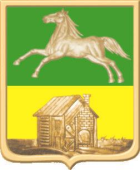 